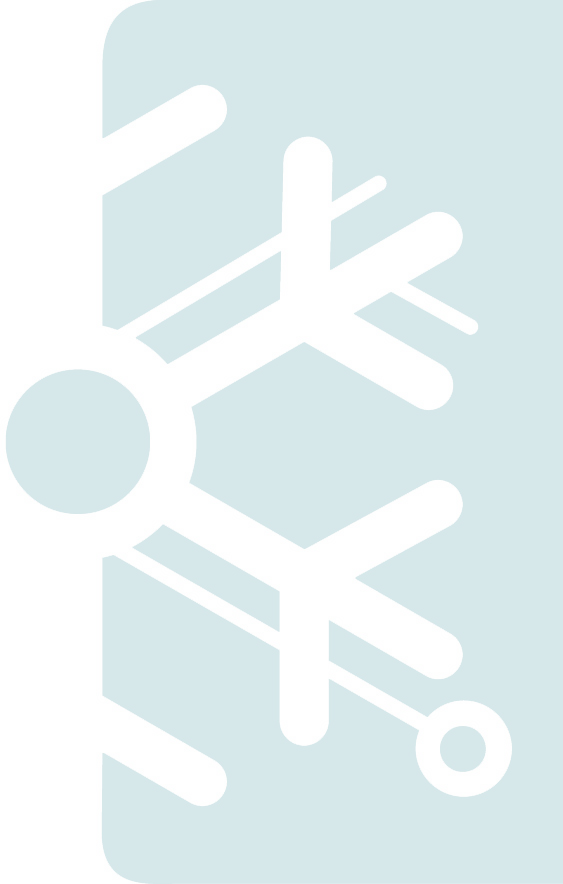 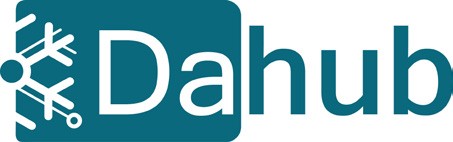 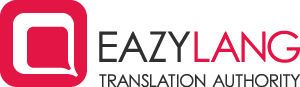 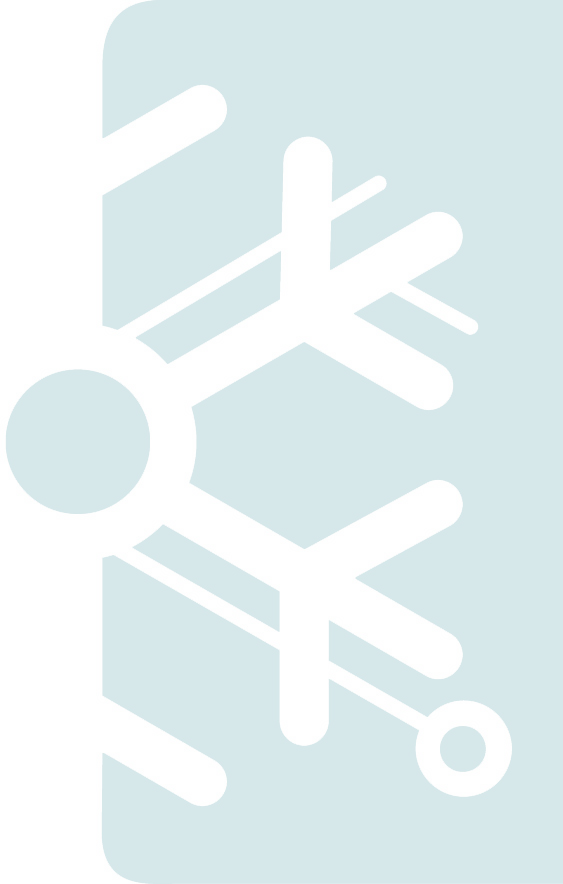 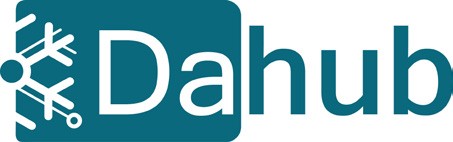 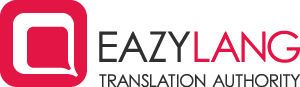 COMMUNIQUÉ DE PRESSEGrenoble, le 29 Mai 2019PREMIÈRE EN FRANCE : 11 000 TRADUCTEURS ET UNE IA AU SERVICE DES OFFICES DE TOURISME FRANÇAIS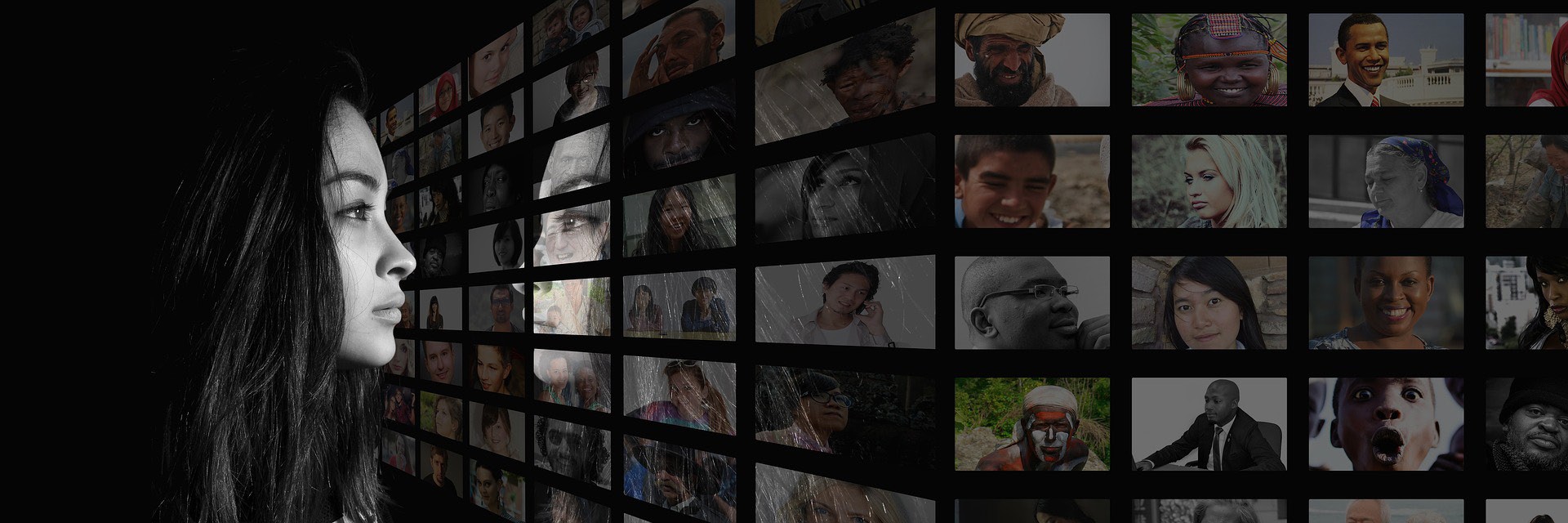 Dahub et Eazylang s’associent pour faciliter les démarches liées à la traduction de documents des acteurs du tourisme.Traduire ses données touristiques est chronophage et coûteux pour les offices de tourisme. Grâce à ce partenariat, il est désormais possible d’obtenir un devis en 24h ! Une véritable révolution pour les territoires français, qui pourront traduire leur supports de communication en temps réel et ainsi accueillir plus facilement des touristes du monde entier !En travaillant ensemble, Dahub et Eazylang ont comme objectif de proposer un connecteur pour permettre la traduction via la plateforme Eazylang des données touristiques gérées dans Hubo. Ainsi, ces données pourront être traduites instantanément en plusieurs langues. Cette gestion simplifiée constitue un gain de temps significatif pour les offices de tourisme. Grâce à ce partenariat, ils pourront traduire sans efforts les descriptions des restaurants, activités, hébergements, événements de leur territoire. Après avoir été traitées sur Eazylang, les traductions seront ensuite exportées et réintégrées automatiquement dans leurs bases de données.Eazylang permet de trouver et de comparer une multitude de traducteurs. Finies les démarches compliquées pour trouver un traducteur ! Désormais, les offices de tourisme peuvent traduire leurs contenus à tout moment, à partir de 1 euro.A PROPOS DE DAHUB :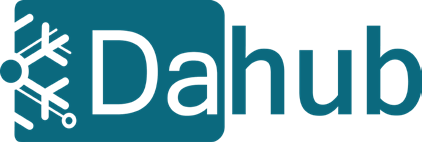 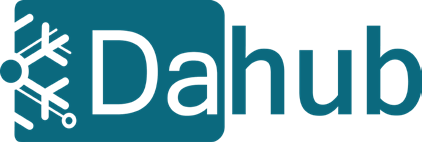 Spécialiste de la gestion intelligente des données touristiques, Dahub accompagne et conseille les professionnels du tourisme dans leur stratégie numérique.Nous développons des technologies basées sur les dernières avancées algorithmiques en matière de Big Data, qui permettent de centraliser en temps réel toutes les données accessibles d’un territoire, de manière quasi automatique.Avec plus de 25 destinations clientes Dahub gère au quotidien les données de plus de 25 000 entreprises.Basée  à  Grenoble  nous   avons   ouvert  un bureau à Nîmes en 2019 et sommes accélérée par l’Open Tourism Lab.3 atouts :Collecte automatique des données sur internetQualification et sécurisation juridique des données touristiquesActualisation directe des données de nos clientsDamien CATALA - CEO de Dahub :“Ce partenariat est un cocktail gagnant : les acteurs du tourisme recensent automatiquement leurs besoins en traduction, obtiennent un devis en quelques minutes et actualisent sans ressaisie les contenus de son site internet (via son SIT) !Proposer des offres touristiques traduites en plusieurs langues à ses visiteurs devient simple et économique”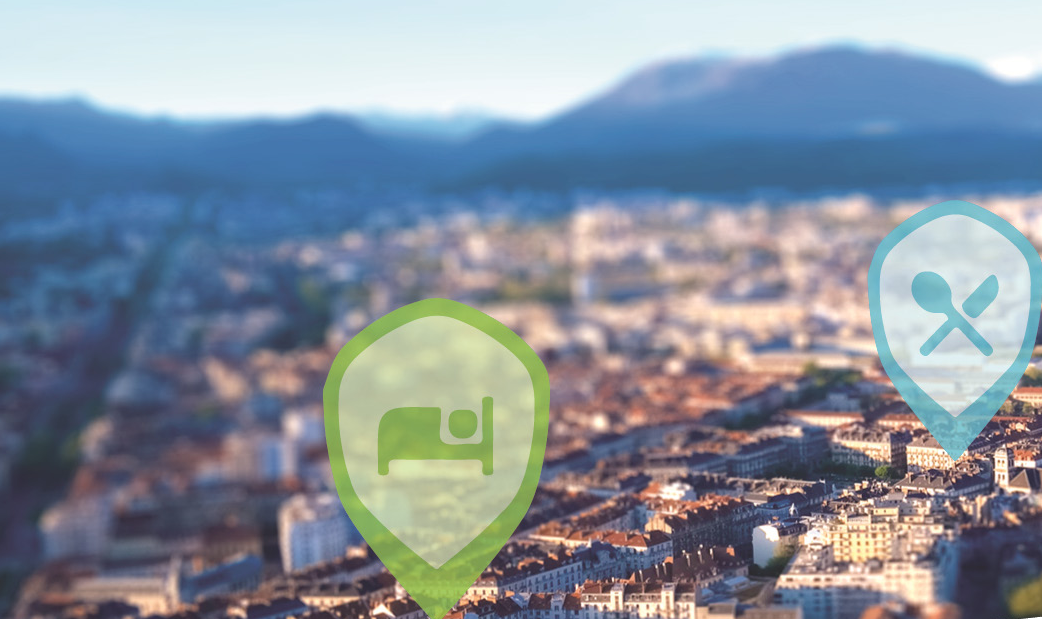 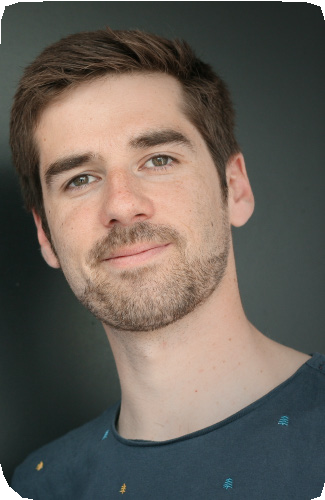 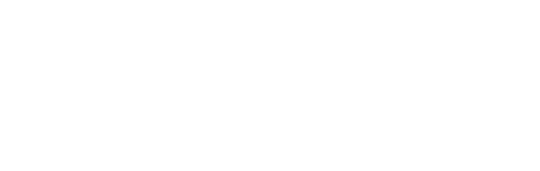 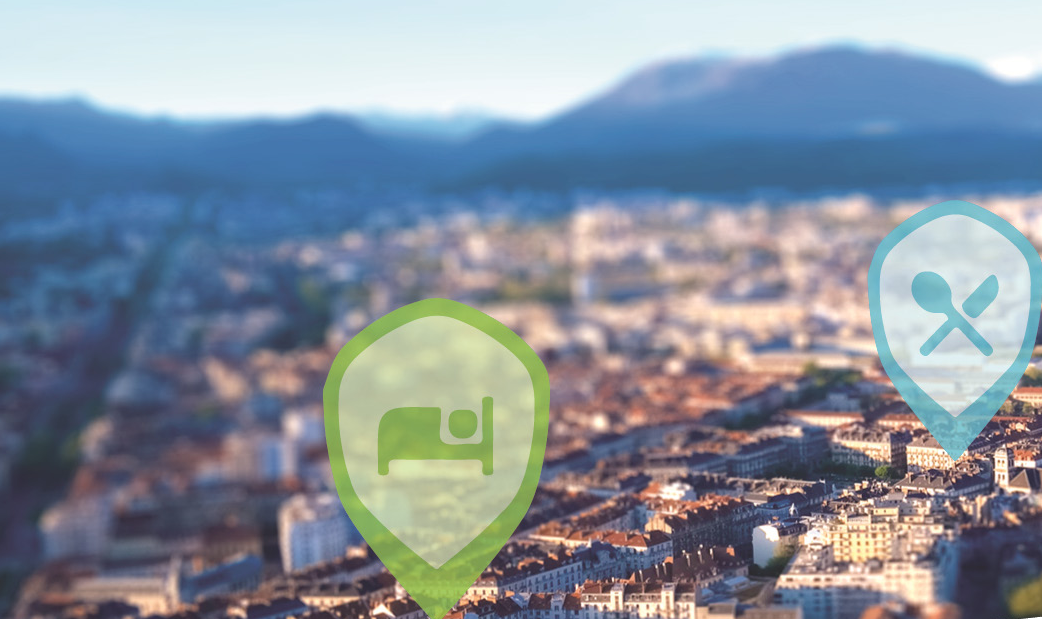 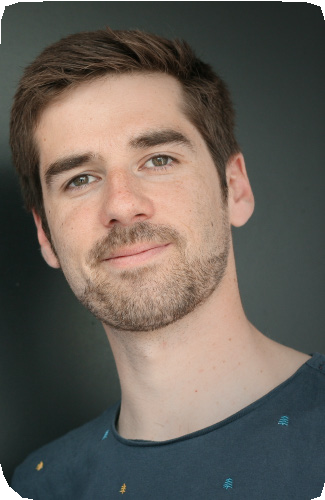 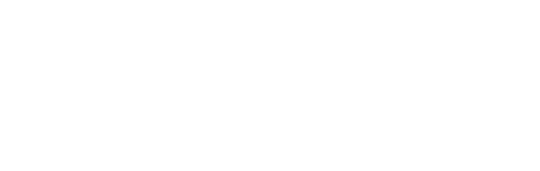 A PROPOS D’EAZYLANG :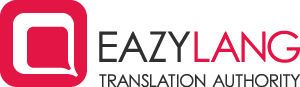 Eazylang a développé une plateforme d’intermédiation et de centralisation d’achats en SAAS, qui met en relation des donneurs d’ordre avec des traducteurs professionnels. La plateforme fait appel à des algorithmes qui analysent la terminologie de chaque document afin de mettre les clients en relation avec les professionnels les plus qualifiés pour répondre à leurs besoins.Grâce à sa technologie exclusive de gestion des mémoires de traduction, le client peut réutiliser automatiquement tous les contenus déjà stockés dans son espace confidentiel et sécurisé afin de ne jamais payer plusieurs fois pour une même traduction.Eazylang met sa technologie au service des entreprises et des  organisations dont les collaborateurs, adhérents ou clients ont des besoins de traduction. Ces utilisateurs bénéficient de la puissance du service de qualification de traducteurs et de gestion des mémoires de traduction dans un environnement personnalisable et sécurisé, sans  avoir  à  se  soucier  des contraintes techniques. Cette offre “Powered by Eazylang” permet de centraliser tous les projets de traduction pour une gestion des achats optimisée.Eric LAVOST - CEO d’Eazylang :“Ensemble, Eazylang et Dahub apportent un soin particulier aux besoins de traduction des activités touristiques. Le besoin est considérable et nous apportons une solution de performance économique unique avec notre technologie. Désormais, l’ensemble des acteurs de la filière vont pouvoir coopérer et capitaliser sur leurs données traduites existantes.”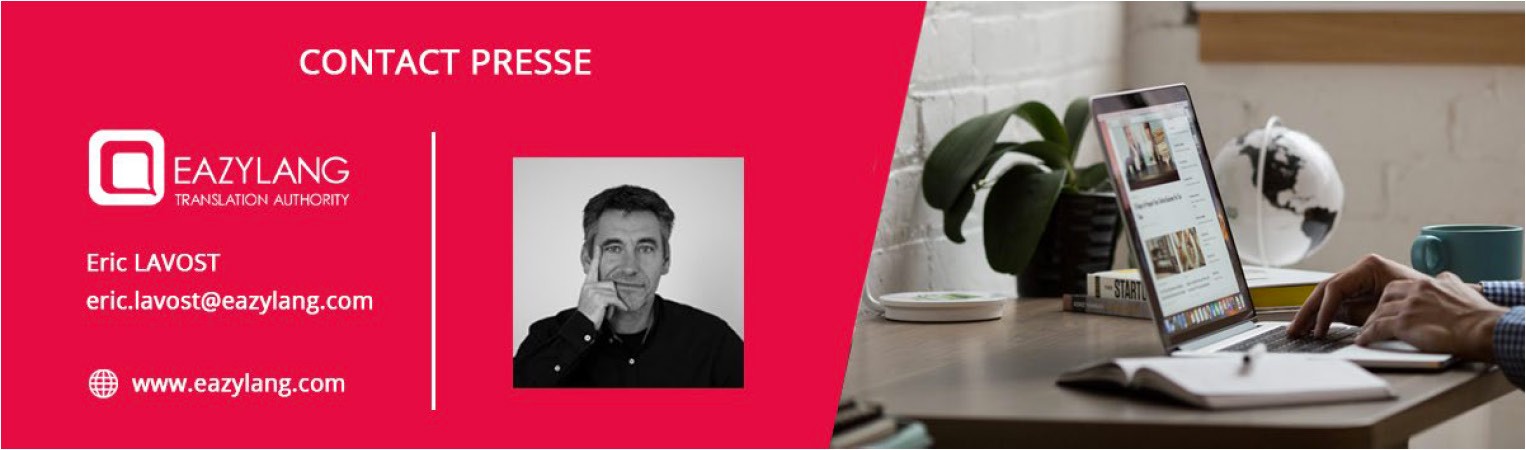 